Održana 11. edukacija za učenike i profesore u sklopu RCK projektaU sklopu projekta „Uspostava regionalnog centra kompetentnosti u sektoru turizma i ugostiteljstva Split”, a u organizaciji Srednje škole Braća Radić Kaštel Štafilić-Nehaj, održana je jedanaesta od planiranih dvanaest edukacija za učenike i nastavnike. Edukacija na temu Tehnologija proizvodnje pršuta održala se u prostorijama pršutane Pršut Voštane d.o.o. 20.11.2023. pod stručnim vodstvom gospodina Mira Mrćele, prehrambenim tehnologom pršutane.Cilj edukacije: stjecanje potrebnih znanja i vještina u području tehnologije mesarazlikovati procese i operacije koji se koriste u pripremi mesa za proizvodnju pršutapoznavati strojeve i uređaje u proizvodnji pršutaEdukaciji su prisustvovali učenici i nastavnici Srednje škole Braća Radić - Nehaj. 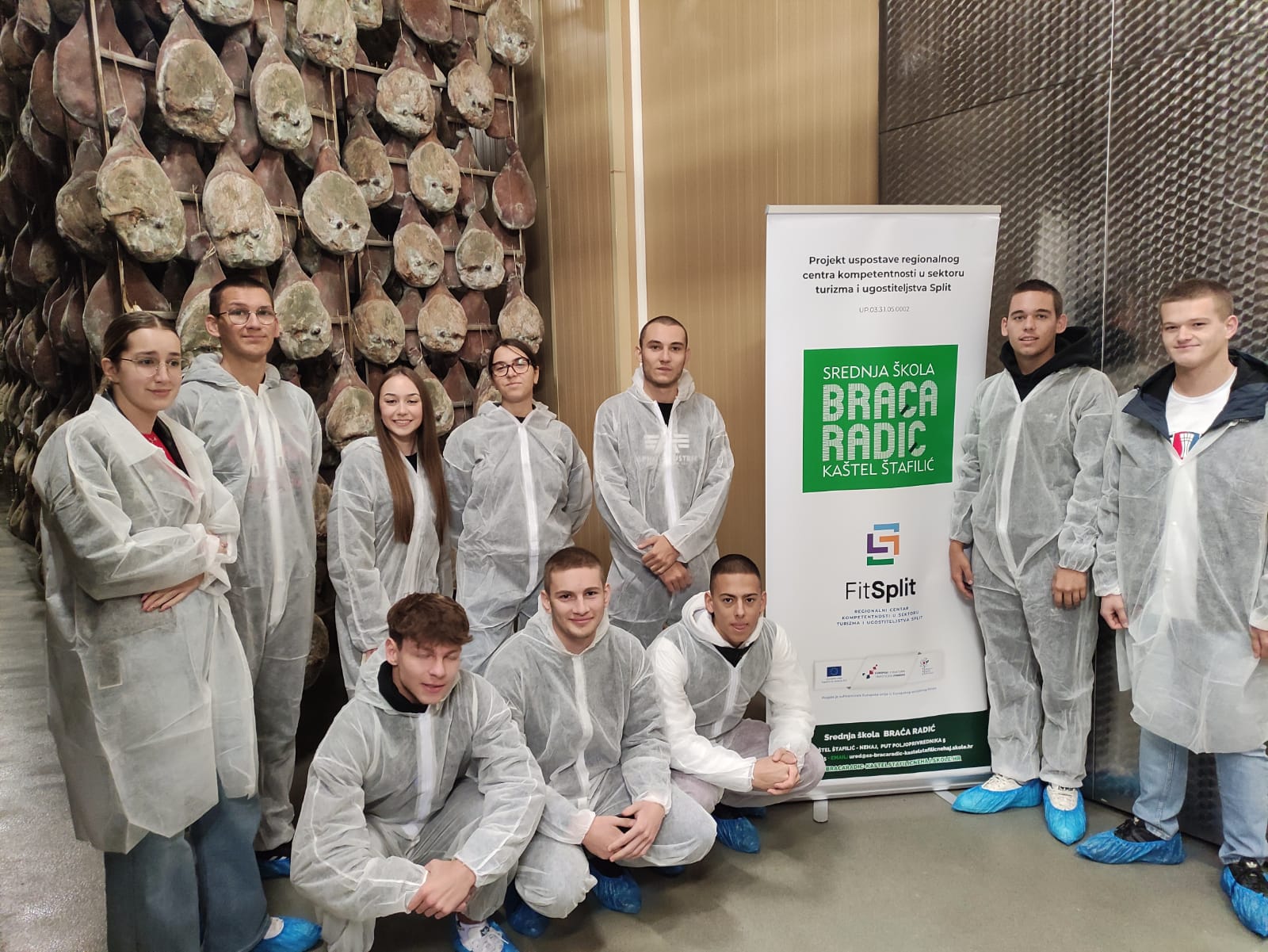 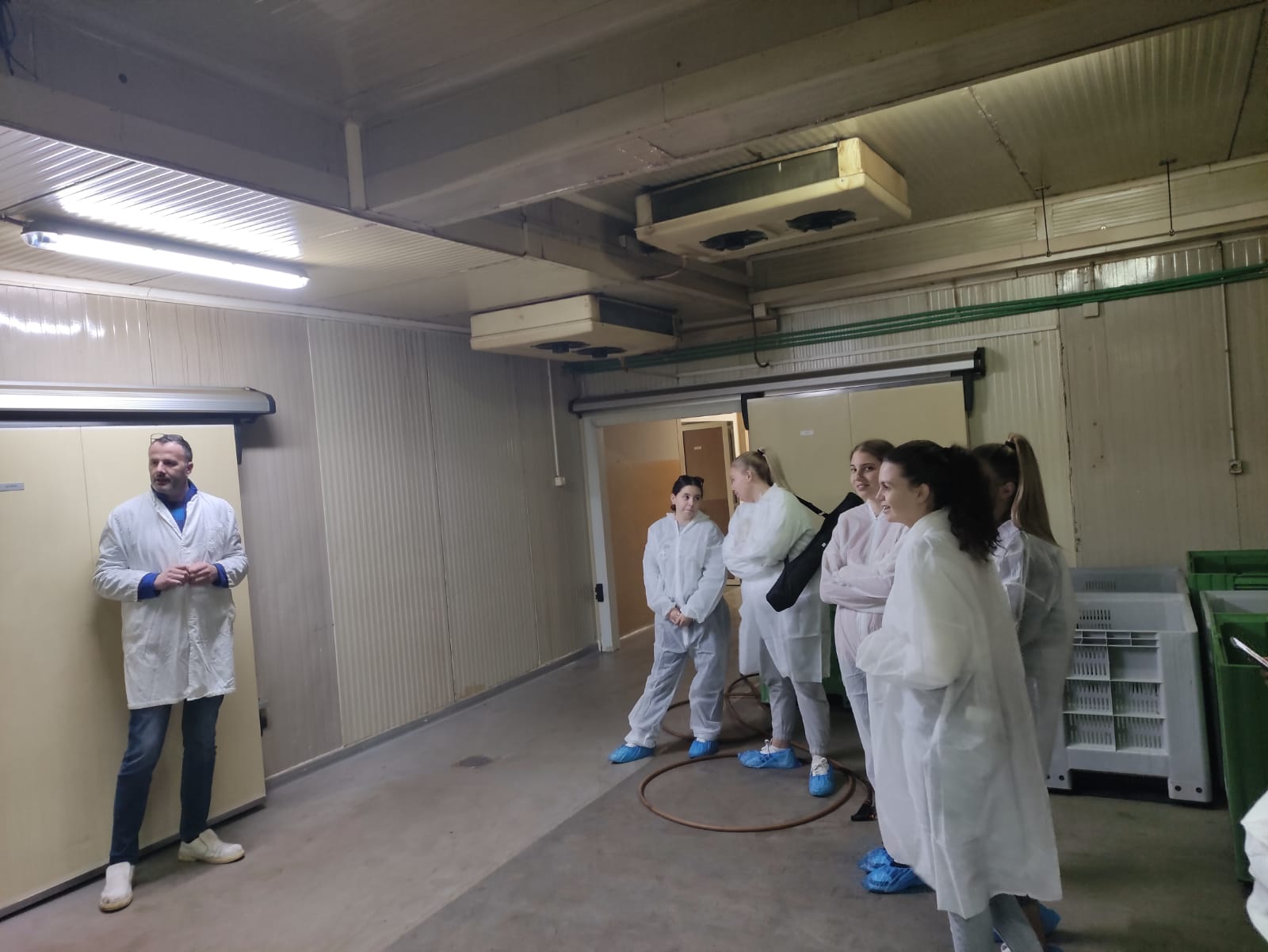 